Szprotawa, <el:data />$##2023-09-04##$$##$##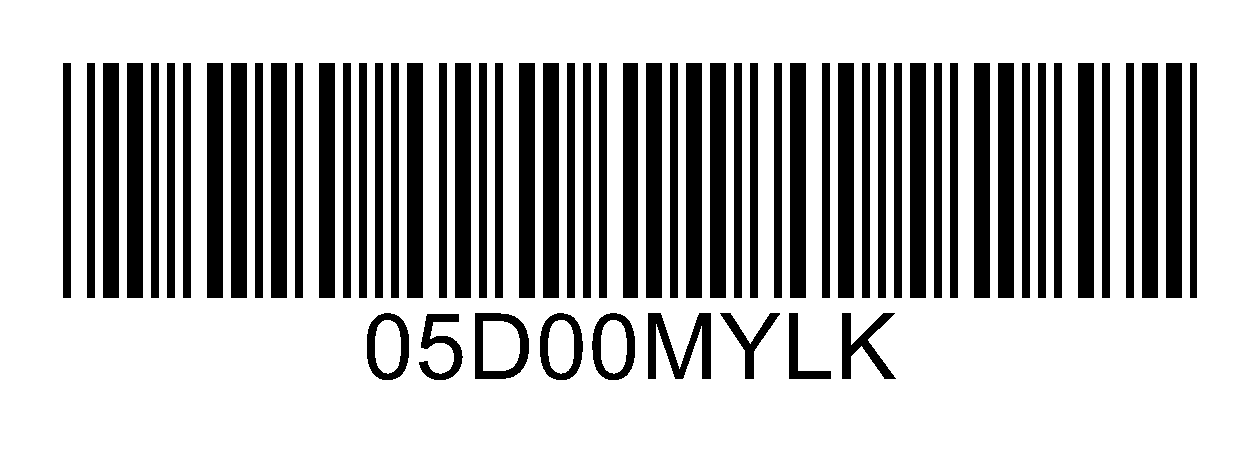 ##$Nr sprawy: <el:nr_sprawy> ROŚ.6220.26.2022OBWIESZCZENIENa podstawie art. 38 i art. 85 ust. 3 ustawy z dnia 3 października 2008r. o udostępnianiu informacji 
o środowisku i jego ochronie, udziale społeczeństwa w ochronie środowiska oraz o ocenach oddziaływania na środowisko (t.j. Dz.U. z 2023 r. poz. 1094 ze zm.),Burmistrz Szprotawypodaje do publicznej wiadomości, że pismem z dnia 23.08.2023 r. znak SKO-759/15-S/23 Samorządowe Kolegium Odwoławcze w Zielonej Górze przesłało prawomocny wyrok Wojewódzkiego Sądu Administracyjnego w Gorzowie Wielkopolskim z dnia 11.05.2023 r. o uchyleniu decyzji Burmistrza Szprotawy o środowiskowych uwarunkowaniach przedsięwzięcia polegającego na: „Budowie małej elektrowni wodnej na istniejącym jazie kanału Młynówka przy ul. Młynarskiej w Szprotawie” z dnia 20.10.2022 r. znak: ROŚ.6220.26.2022 wydanej dla inwestora prywatnego z Żagania oraz o uchyleniu decyzji Samorządowego Kolegium Odwoławcze w Zielonej Górze z dnia 12.12.2022 r. nr SKO-7465/2018-S/22 utrzymującej w mocy decyzję Burmistrza Szprotawy.W związku z powyższym postępowanie będzie prowadzone ponownie.Jednocześnie informuję, że w dniu dzisiejszym wystąpiliśmy ponownie do Regionalnego Dyrektora Ochrony Środowiska w Gorzowie Wielkopolskim</el:instytucja>,<el:cecha></el:cecha><el:uli Powiatowej Stacji Sanitarno – Epidemiologicznej 
w Żaganiu oraz do Państwowego Gospodarstwa Wodnego Wody Polskie we Lwówku Śląskim o ponowne wydanie opinii dotyczącej potrzeby przeprowadzenia oceny oddziaływania na środowisko dla przedmiotowego przedsięwzięcia.Po otrzymaniu stanowisk ww. organów postępowanie zostanie zakończone wydaniem decyzji administracyjnej.W terminie 14 dni od daty wywieszenia niniejszego zawiadomienia, można zapoznać się z ww. wyrokiem w tutejszym Urzędzie, pokój nr 3 w godzinach od 800 - 1400 (nr tel. 68 376 07 79).Burmistrz Szprotawy   Mirosław Gąsik                                                                               